“2019” Annual Drinking Water Quality Report“Town of Pikeville”Water System Number: “04-96-030”We are pleased to present to you this year's Annual Drinking Water Quality Report.  This report is a snapshot of last year’s water quality.  Included are details about your source(s) of water, what it contains, and how it compares to standards set by regulatory agencies.  Our constant goal is to provide you with a safe and dependable supply of drinking water.  We want you to understand the efforts we make to continually improve the water treatment process and protect our water resources.  We are committed to ensuring the quality of your water and to providing you with this information because informed customers are our best allies.  If you have any questions about this report or concerning your water, please contact Jennifer Bray at (919)738-9200.  We want our valued customers to be informed about their water utility.  If you want to learn more, please attend any of our regularly scheduled meetings.  They are held at the Town Hall on the first Monday of each month at 6:00 PM.What EPA Wants You to KnowDrinking water, including bottled water, may reasonably be expected to contain at least small amounts of some contaminants. The presence of contaminants does not necessarily indicate that water poses a health risk. More information about contaminants and potential health effects can be obtained by calling the Environmental Protection Agency's Safe Drinking Water Hotline (800-426-4791).Some people may be more vulnerable to contaminants in drinking water than the general population. Immuno-compromised persons such as persons with cancer undergoing chemotherapy, persons who have undergone organ transplants, people with HIV/AIDS or other immune system disorders, some elderly, and infants can be particularly at risk from infections. These people should seek advice about drinking water from their health care providers. EPA/CDC guidelines on appropriate means to lessen the risk of infection by Cryptosporidium and other microbial contaminants are available from the Safe Drinking Water Hotline (800-426-4791). If present, elevated levels of lead can cause serious health problems, especially for pregnant women and young children.  Lead in drinking water is primarily from materials and components associated with service lines and home plumbing. The Town of Pikeville is responsible for providing high quality drinking water, but cannot control the variety of materials used in plumbing components.  When your water has been sitting for several hours, you can minimize the potential for lead exposure by flushing your tap for 30 seconds to 2 minutes before using water for drinking or cooking.  If you are concerned about lead in your water, you may wish to have your water tested.  Information on lead in drinking water, testing methods, and steps you can take to minimize exposure is available from the Safe Drinking Water Hotline or at http://www.epa.gov/safewater/lead.  The sources of drinking water (both tap water and bottled water) include rivers, lakes, streams, ponds, reservoirs, springs, and wells. As water travels over the surface of the land or through the ground, it dissolves naturally-occurring minerals and, in some cases, radioactive material, and can pick up substances resulting from the presence of animals or from human activity. Contaminants that may be present in source water include microbial contaminants, such as viruses and bacteria, which may come from sewage treatment plants, septic systems, agricultural livestock operations, and wildlife; inorganic contaminants, such as salts and metals, which can be naturally-occurring or result from urban stormwater runoff, industrial or domestic wastewater discharges, oil and gas production, mining, or farming; pesticides and herbicides, which may come from a variety of sources such as agriculture, urban stormwater runoff, and residential uses; organic chemical contaminants, including synthetic and volatile organic chemicals, which are by-products of industrial processes and petroleum production, and can also come from gas stations, urban stormwater runoff, and septic systems; and radioactive contaminants, which can be naturally-occurring or be the result of oil and gas production and mining activities.In order to ensure that tap water is safe to drink, EPA prescribes regulations which limit the amount of certain contaminants in water provided by public water systems. FDA regulations establish limits for contaminants in bottled water, which must provide the same protection for public health.When You Turn on Your Tap, Consider the SourceThe water that is used by this system is purchased water from the Town of Fremont and Wayne Water District.Source Water Assessment Program (SWAP) ResultsThe North Carolina Department of Environmental Quality (DEQ), Public Water Supply (PWS) Section, Source Water Assessment Program (SWAP) conducted assessments for all drinking water sources across North Carolina.  The purpose of the assessments was to determine the susceptibility of each drinking water source (well or surface water intake) to Potential Contaminant Sources (PCSs).  The results of the assessment are available in SWAP Assessment Reports that include maps, background information and a relative susceptibility rating of Higher, Moderate or Lower.The relative susceptibility rating of each source for [SYSTEM NAME] was determined by combining the contaminant rating (number and location of PCSs within the assessment area) and the inherent vulnerability rating (i.e., characteristics or existing conditions of the well or watershed and its delineated assessment area). The assessment findings are summarized in the table below:Susceptibility of Sources to Potential Contaminant Sources (PCSs)The complete SWAP Assessment report for Town of Pikeville may be viewed on the Web at https://www.ncwater.org/pws/SWAP. Note that because SWAP results and reports are periodically updated by the PWS Section, the results available on this web site may differ from the results that were available at the time this CCR was prepared.  If you are unable to access your SWAP report on the web, you may mail a written request for a printed copy to:  Source Water Assessment Program – Report Request, 1634 Mail Service Center, Raleigh, NC 27699-1634, or email requests to swap@ncdenr.gov.  Please indicate your system name, number, and provide your name, mailing address and phone number.  If you have any questions about the SWAP report please contact the Source Water Assessment staff by phone at 919-707-9098.It is important to understand that a susceptibility rating of “higher” does not imply poor water quality, only the system’s potential to become contaminated by PCSs in the assessment area.Help Protect Your Source WaterProtection of drinking water is everyone’s responsibility. You can help protect your community’s drinking water source(s) in several ways: (examples:  dispose of chemicals properly; take used motor oil to a recycling center, volunteer in your community to participate in group efforts to protect your source, etc.).Water Quality Data Tables of Detected ContaminantsWe routinely monitor for over 150 contaminants in your drinking water according to Federal and State laws. The tables below list all the drinking water contaminants that we detected in the last round of sampling for each particular contaminant group.  The presence of contaminants does not necessarily indicate that water poses a health risk.  Unless otherwise noted, the data presented in this table is from testing done January 1 through December 31, 2019.  The EPA and the State allow us to monitor for certain contaminants less than once per year because the concentrations of these contaminants are not expected to vary significantly from year to year.  Some of the data, though representative of the water quality, is more than one year old. Unregulated contaminants are those for which EPA has not established drinking water standards.  The purpose of unregulated contaminant monitoring is to assist EPA in determining the occurrence of unregulated contaminants in drinking water and whether future regulations are warranted. Important Drinking Water Definitions:    Action Level (AL) - The concentration of a contaminant which, if exceeded, triggers treatment or other requirements which a water system must follow.  Treatment Technique (TT) - A required process intended to reduce the level of a contaminant in drinking water.Maximum Residual Disinfection Level (MRDL) – The highest level of a disinfectant allowed in drinking water.  There is convincing evidence that addition of a disinfectant is necessary for control of microbial contaminants. Maximum Residual Disinfection Level Goal (MRDLG) – The level of a drinking water disinfectant below which there is no known or expected risk to health.  MRDLGs do not reflect the benefits of the use of disinfectants to control microbial contaminants.Locational Running Annual Average (LRAA) – The average of sample analytical results for samples taken at a particular monitoring location during the previous four calendar quarters under the Stage 2 Disinfectants and Disinfection Byproducts Rule.Level 1 Assessment - A Level 1 assessment is a study of the water system to identify potential problems and determine (if possible) why total coliform bacteria have been found in our water system.Level 2 Assessment - A Level 2 assessment is a very detailed study of the water system to identify potential problems and determine (if possible) why an E. coli MCL violation has occurred and/or why total coliform bacteria have been found in our water system on multiple occasions.Maximum Contaminant Level (MCL) - The highest level of a contaminant that is allowed in drinking water.  MCLs are set as close to the MCLGs as feasible using the best available treatment technology.Maximum Contaminant Level Goal (MCLG) - The level of a contaminant in drinking water below which there is no known or expected risk to health.  MCLGs allow for a margin of safety.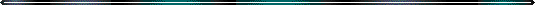 Tables of Detected ContaminantsLead and Copper Contaminants Disinfectant Residuals SummaryStage 2 Disinfection Byproduct Compliance - Based upon Locational Running Annual Average (LRAA)For TTHM:  Some people who drink water containing trihalomethanes in excess of the MCL over many years may experience problems with their liver, kidneys, or central nervous systems, and may have an increased risk of getting cancer.For HAA5:  Some people who drink water containing haloacetic acids in excess of the MCL over many years may have an increased risk of getting cancer.Fremont ResultLead and Copper Contaminants Disinfectant Residuals SummaryStage 2 Disinfection Byproduct Compliance - Based upon Locational Running Annual Average (LRAA)For TTHM:  Some people who drink water containing trihalomethanes in excess of the MCL over many years may experience problems with their liver, kidneys, or central nervous systems, and may have an increased risk of getting cancer.For HAA5:  Some people who drink water containing haloacetic acids in excess of the MCL over many years may have an increased risk of getting cancer.Wayne Water ResultTables of Detected ContaminantsInorganic ContaminantsRadiological ContaminantsInorganic ContaminantsNitrate/Nitrite ContaminantsNitrate: Nitrate in drinking water at levels above 10 ppm is a health risk for infants of less than six months of age. High nitrate levels in drinking water can cause blue baby syndrome. Nitrate levels may rise quickly for short periods of time because of rainfall or agricultural activity. If you are caring for an infant you should ask advice from your health care provider.Synthetic Organic Chemical SOC Contaminants Including Pesticides and HerbicidesSta e 2 Disinfection B product Compliance - Based u on Locational Running Annual Average LRAAFor TTHM: Some people who drink water containing trihalomethanes in excess of the MCL over many years may experience problems with their liver, kidneys, or central nervous systems, and may have an increased risk of getting cancer.For HAAS: Some people who drink water containing haloacetic acids in excess of the MCL over many years may have an increased risk of getting cancer.The PWS Section requires monitoring for other misc. contaminants, some for which the EPA has set national secondary drinking water standards (SMCLs) because they may cause cosmetic effects or aesthetic effects (such as taste, odor, and/or color) in drinking water. The contaminants with SMCLs normally do not have any health effects and normally do not affect the safety of your water.Other Miscellaneous Water Characteristics ContaminantsSource NameSusceptibility RatingSWAP Report Date14 WellsModerateMay 201732 WellsLowerMay 2017Contaminant (units)Sample DateYourWaterNumber of sites found above the ALMCLGALLikely Source of ContaminationCopper (ppm)(90th percentile)06/07/19<101.3AL=1.3Corrosion of household plumbing systems; erosion of natural deposits Lead (ppb)(90th percentile)06/07/19000AL=15Corrosion of household plumbing systems; erosion of natural depositsYear SampledMRDL ViolationY/NYourWater(highest RAA)RangeLow         HighMRDLGMRDLLikely Source of ContaminationChlorine (ppm)2019N0.880.02 – 1.4144.0Water additive used to control microbesDisinfection ByproductYear SampledMCL ViolationY/NYourWater(highest LRAA)RangeLow           HighMCLGMCLLikely Source of ContaminationTTHM (ppb)N/A80Byproduct of drinking water disinfection  Location B012019 N0.0281Location B022019 N0HAA5  (ppb)N/A60Byproduct of drinking water disinfection  Location B012019 N0  Location B022019 N0.0171Contaminant (units)Sample DateYourWaterNumber of sites found above the ALMCLGALLikely Source of ContaminationCopper (ppm)(90th percentile)9/20/170.22701.3AL=1.3Corrosion of household plumbing systems; erosion of natural deposits Lead (ppb)(90th percentile)9/20/170.00300AL=15Corrosion of household plumbing systems; erosion of natural depositsYear SampledMRDL ViolationY/NYourWater(highest RAA)RangeLow         HighMRDLGMRDLLikely Source of ContaminationChlorine (ppm)2019N1.630.3 – 2.844.0Water additive used to control microbesDisinfection ByproductYear SampledMCL  ViolationY/NYourWater(highest LRAA)RangeLow           HighMCLGMCLLikely Source of ContaminationTTHM  (ppb)N/A80Byproduct of drinking water disinfectionLocation B01201939.0N/AHAA5  (ppb)N/A60Byproduct of drinking water disinfectionLocation B01201921.0N/AContaminant (units)Sample DateSample DateSample DateMCLViolationYINMCLViolationYINMCLViolationYINYour WaterYour WaterRange	Low 	HiRange	Low 	HiMCLGMCLGMCLMCLLikely Source of ContaminationLikely Source of ContaminationLikely Source of ContaminationFluoride (ppm)8/21/198/21/198/21/190.760.760.48 - 1.00.48 - 1.04444Erosion of natural deposits; water additive which promotes strong teeth; discharge from fertilizer and aluminum factoriesErosion of natural deposits; water additive which promotes strong teeth; discharge from fertilizer and aluminum factoriesErosion of natural deposits; water additive which promotes strong teeth; discharge from fertilizer and aluminum factoriesVolatile Organic Chemical Volatile Organic Chemical Volatile Organic Chemical Volatile Organic Chemical VOC VOC ContaminantsContaminantsContaminantsContaminantsContaminantsContaminant (units)Contaminant (units)Contaminant (units)Sample DateSample DateMCLViolation YINMCLViolation YINYour WaterYour WaterRange	Low 	HiRange	Low 	HiMCLGMCLGMCLMCLLikely Source of ContaminationVinyl Chloride (ppb)Vinyl Chloride (ppb)Vinyl Chloride (ppb)20192019NNN/AN/AN/AN/A22Leaching from PVC piping; discharge from plastics factoriesContaminant (units)Sample DateMCLViolation YINYourWaterRangeLow HiMCLGMCLLikely Source of ContaminationCombined radium (pCi/L)20190.00.05Erosion of natural depositsContaminant (units)Sample DateMCLViolationYINYour WaterRange	Low	HiMCLGMCLLikely Source of ContaminationFluoride (ppm)8/21/19.76.48-1044Erosion of natural deposits; water additive which promotes strong teeth; discharge from fertilizer and aluminum factoriesContaminant (units)Sample DateMCLViolationYINYour WaterRangeLow 	Hi hMCLGMCLLikely Source of ContaminationNitrate (as Nitrogen) (ppm)2019N/A1010Runoff from fertilizer use; leaching from septic tanks, sewage; erosion of natural de sitsNitrite (as Nitrogen) (ppm)N/ARunoff from fertilizer use; leaching from septic tanks, sewage; erosion of natural depositsContaminant (units)Sample DateMCLViolationYINYourWaterRangeLow 	HiMCLGMCLLikely Source of ContaminationBenzo(a)pyrene (PAH) ( pt)6/26/19.001.001o200Leaching from linings of water storage tanks and distribution linesHexachlorobenzene (ppb)6/26/19N.00038.00038Discharge from metal refineries and agricultural chemical factoriesDisinfection ByproductYearSampleMCLViolationYourWater(highest LRAA)RangeLow	HighMCLGMCLLikely Source of ContaminationTTHM (ppb)2019N/A80Byproduct of drinking water disinfectionLOCATION BOI.0073.007 to .0108Location B02.0085.005 to .0155Location B03.0068.0029to .0111Location B04.0053.0026 to .0098HAA5 (ppb)2019N/A60Byproduct of drinking water disinfectionLocation BOI.0027.0021 to .0035Location B02.0030.0016 to .0045Location B03.0033.0031 to .0036Location B04.0038.0022 to .0066Contaminant (units)Sample DateYourWaterRange	Low	HighSMCLIron (ppm)2019.1570.140 to 0.1740.3 mg/LManganese (ppm)2019.0145.013 to .0160.05 mg/LSodium (ppm)20196.482 to 71.820N/ApH20196.86.0 to 7.66.5 to 8.5